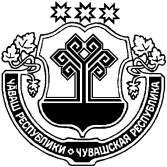 О внесении изменений в постановление Опытного сельского поселения Цивильского района Чувашской Республики от 25.05.2022 №55 «Об утверждении Положения об оплате труда руководителя муниципального автономного учреждения «Опытный» администрации Опытного сельского поселения Цивильского района Чувашской Республики»В  соответствии с Федеральным законом от 6 октября 2003 г. № 131-ФЗ «Об общих принципах организации местного самоуправления в Российской Федерации», Федеральным законом от 14 ноября 2002 г. № 161-ФЗ «О государственных и муниципальных унитарных предприятиях», постановлением Кабинета Министров Чувашской Республики от 22.06.2016 № 234 «Об утверждении Положения об условиях оплаты труда руководителей государственных унитарных предприятий Чувашской Республики», Уставом Опытного сельского поселения Цивильского района Чувашской Республики, на основании требования прокуратуры Цивильского района от 28.11.2022 № 03-10-2022/1416-22-20970017, администрация Опытного сельского поселения ПОСТАНОВЛЯЕТ: 1. Внести в Положение об оплате труда руководителя муниципального автономного учреждения «Опытный» администрации Опытного сельского поселения Цивильского района Чувашской Республики, утвержденный постановлением администрации Опытного сельского поселения от 25.05.2022 года № 55 (далее – Положение),  следующие изменения:1.1. п.8 настоящего Положения изложить в следующей редакции:«8. Для поощрения руководителей предприятий устанавливаются выплаты стимулирующего характера, которые осуществляются по результатам достижения предприятием величин показателей экономической эффективности деятельности предприятий, утвержденных администрацией Опытного сельского поселения Цивильского района Чувашской Республики, за соответствующий период с учетом личного вклада руководителя предприятия в осуществлении основных задач и функций, определенных уставом предприятия (далее - вознаграждение).    Размер и периодичность выплаты вознаграждения руководителю предприятия определяются администрацией Опытного сельского поселения Цивильского района Чувашской Республики в соответствии с Методикой заполнения к трудовому договору с руководителем муниципального унитарного предприятия Опытного сельского поселения Цивильского района Чувашской Республики, оценки выполнения величин показателей экономической эффективности деятельности муниципального унитарного предприятия Опытного сельского поселения Цивильского района Чувашской Республики и установления размера вознаграждения руководителя муниципального унитарного предприятия Опытного сельского поселения Цивильского района Чувашской Республики за их достижение.1.2. Дополнить настоящее Положение Приложением №1:«Приложение №1к Положению об условиях оплаты труда руководителей муниципальных унитарных предприятий Опытного сельского поселения Цивильского района Чувашской РеспубликиМетодика 
заполнения приложения к трудовому договору с руководителем муниципального унитарного предприятия Опытного сельского поселения Цивильского района Чувашской Республики, оценки выполнения величин показателей экономической эффективности деятельности муниципального унитарного предприятия Опытного сельского поселения Цивильского района Чувашской Республики и установления размера вознаграждения руководителя муниципального унитарного предприятия Опытного сельского поселения Цивильского района Чувашской Республики за их достижение1. Настоящая Методика определяет порядок заполнения приложения к трудовому договору с руководителем муниципального унитарного предприятия Опытного сельского поселения Цивильского района Чувашской Республики (далее - приложение), оценки выполнения величин показателей экономической эффективности деятельности муниципального унитарного предприятия Опытного сельского поселения района Чувашской Республики и установления размера вознаграждения руководителя муниципального унитарного предприятия Опытного сельского поселения Цивильского района Чувашской Республики (далее - руководитель предприятия) за их достижение.2. Приложение является неотъемлемой частью трудового договора с руководителем муниципального унитарного предприятия Опытного сельского поселения Цивильского района Чувашской Республики (далее - предприятие) и устанавливает величины показателей экономической эффективности деятельности предприятия на срок действия такого трудового договора.3. В графе 2 приложения указываются утвержденные в установленном порядке показатели экономической эффективности деятельности предприятия и охватывают все направления деятельности предприятия.Перечень показателей экономической эффективности деятельности предприятия и их величины определяются администрацией Опытного сельского поселения Цивильского района Чувашской Республики (далее - Администрация).4. В графах 3 - 7 приложения указываются прогнозируемые величины показателей экономической эффективности деятельности предприятия на соответствующий год до окончания срока действия трудового договора.5. Для проведения оценки деятельности руководителя предприятия и определения размера вознаграждения за достижение величин показателей экономической эффективности деятельности предприятия за год руководитель предприятия в сроки, установленные Администрацией, представляет в Администрацию отчет о результатах выполнения величин показателей экономической эффективности деятельности предприятия (далее - отчет) по следующей форме:6. Коэффициент оценки каждого конкретного показателя определяется по формуле:                         Рфi           Оpi   = -------,                         Рniгде:Оpi   - коэффициент оценки  выполнения предприятием величины показателя за соответствующий год;Рфi    - фактическое значение величины показателя;Рni    - плановое значение величины показателя.При выполнении и перевыполнении соответствующей величины показателя значение его оценки считается равным 1.7. В ходе оценки определяется количество баллов по каждой величине показателя путем умножения оценки выполнения величины показателя на его весовой балл:Wi = W x Оpi ,где:Wi  - количество баллов по выполнению величины показателя;W  - вес  показателя в баллах,  установленный Администрацией (сумма всех весовых баллов не должна превышать единицу).8. Для определения коэффициента оценки деятельности предприятия за отчетный период рассчитывается итоговая сумма полученных баллов по выполнению каждого вида величины показателя.Коэффициент оценки деятельности предприятия (Kоц) равен сумме полученных баллов по выполнению предприятием величин показателей (SUMWi).Kоц   = SUMWi.9. Администрация проверяет достоверность представленного отчета.10. Размер вознаграждения руководителя за достижение величин показателей экономической эффективности деятельности предприятия за год утверждается распоряжением администрации Опытного сельского поселения Цивильского района и рассчитывается по формуле: Rвозн = Rmax x Kоц , где:Rвозн - размер вознаграждения руководителя за достижение величин показателей экономической эффективности деятельности предприятия за год;Rmax - максимальный  размер вознаграждения,  устанавливаемый Администрацией (не более четырех должностных окладов);Kоц - коэффициент оценки деятельности предприятия.11. При значении показателя оценки деятельности предприятия от 0,5 до 0,7 вознаграждение руководителю предприятия не устанавливается.При значении показателя оценки деятельности предприятия ниже 0,5 трудовой договор с руководителем предприятия подлежит расторжению.».3. Настоящее постановление вступает в силу после  его официального опубликования (обнародования).Глава Опытного сельского поселения                                                        Н.В. ДаниловИсп. Тимофеева Е.Г. Периодическое печатное изданиеВЕСТНИКОПЫТНОГО ПОСЕЛЕНИЯ2022декабрь14средаГазета основана 27 июня 2011 года2022декабрь14средаГазета основана 27 июня 2011 года№ 49-1ЧĂВАШ РЕСПУБЛИКИ ÇĔРПУ РАЙОНĚ ЧУВАШСКАЯ РЕСПУБЛИКА ЦИВИЛЬСКИЙ РАЙОН  ОПЫТНĂЙ ЯЛ ПОСЕЛЕНИЙĚНАДМИНИСТРАЦИЙĚЙЫШĂНУ2022 ç. декабрь уйăхĕн 14–мĕшĕ 91 №Опытнăй поселокĕАДМИНИСТРАЦИЯ ОПЫТНОГО СЕЛЬСКОГОПОСЕЛЕНИЯ ПОСТАНОВЛЕНИЕ14 декабря 2022 г. № 91поселок Опытный№
п/пНаименование  
показателя   
экономической  
эффективности  
деятельности  
предприятия   20_____ г.     20_____ г.     Коэффициент
оценки   
выполнения 
величины  
показателя 
Оpi    Весовой
балл W Количество
баллов Wi№
п/пНаименование  
показателя   
экономической  
эффективности  
деятельности  
предприятия   плановая
величинафактическая
величина Коэффициент
оценки   
выполнения 
величины  
показателя 
Оpi    Весовой
балл W Количество
баллов Wi1.Выручка (нетто) от продажи товаров, продукции, работ, услуг (за минусом налога на добавленную стоимость, акцизов и иных аналогичных обязательных платежей)2.Чистая прибыль3.Часть прибыли, подлежащая перечислению в местный бюджет Опытного сельского поселения района Чувашской Республики4.Чистые активыИтого            x     1,0  «Вестник Опытного поселения»Адрес редакционного совета и издателя:429911, п. Опытныйул. Центральная, д. 2Email: zivil_opit@cap.ruУчредительАдминистрация Опытного   сельского поселения Цивильского района Чувашской РеспубликиПредседатель редакционного совета -  главный редакторДанилов Н.В.Тираж  20 экз.Объём 1 п.л. формат А4Распространяется бесплатноВыходит на русском языке